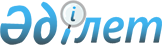 О внесении изменений в постановление Правительства Республики Казахстан от 21 апреля 1998 года N 368
					
			Утративший силу
			
			
		
					Постановление Правительства Республики Казахстан от 17 октября 2000 года N 1551. Утратило силу постановлением Правительства Республики Казахстан от 25 марта 2022 года № 160.
      Сноска. Утратило силу постановлением Правительства РК от 25.03.2022 № 160 (вводится в действие по истечении десяти календарных дней после дня его первого официального опубликования).
      Правительство Республики Казахстан постановляет:
      1. Внести в постановление Правительства Республики Казахстан от 21 
      апреля 1998 года N 368  
      P980368_
        "О Государственной ономастической комиссии 
      при Правительстве Республики Казахстан" (САПП Республики Казахстан,    
      1998 г., N 12, ст. 99) следующие изменения:
      в приложении 1 к указанному постановлению:
      1) ввести в состав Государственной ономастической комиссии при 
      Правительстве Республики Казахстан:
      Айталы Амангельды              - депутата Мажилиса Парламента Республики 
      Абдрахмановича                   Казахстан (по согласованию)
      Арына Ерлана                   - первого вице-Министра образования и 
      Мухтаровича                      науки Республики Казахстан
      Бакира Абдижалела              - депутата Мажилиса Парламента Республики 
      Кошкаровича                      Казахстан (по согласованию)
      Гурского                       - президента ОАО "Республиканская газета
      Анатолия Степановича             "Казахстанская правда" (по согласованию)
      Жолдыбаева                     - директора государственного казенного
      Кадиржана Жумабаевича            предприятия "Казкартография" (по 
                                       согласованию)
      Кима Георгия                   - вице-Министра юстиции Республики 
      Владимировича                    Казахстан
      Камзабекулы Дихана             - заведующего кафедрой Евразийского 
                                       университета имени Л.Гумилева, кандидата
                                       филологических наук (по согласованию)
      Кул-Мухамеда                   - Председателя Комитета по социально-
      Мухтара Абирарулы                культурному развитию Сената Парламента 
                                       Республики Казахстан (по согласованию)
      Оспанова                       - Председателя Агентства Республики         
      Бахыта Сагындыковича             Казахстан по управлению земельными        
                                       ресурсами
      Рябченко                       - директора Департамента внутренней политики
      Олега Григорьевича               Министерства культуры, информации и 
                                       общественного согласия Республики         
                                       Казахстан
      Щеголихина                     - депутата Сената Парламента Республики 
      Ивана Павловича                  Казахстан (по согласованию);
      ) вывести из указанного состава Ахметова А.К., Гаркавца А.П., 
      Бектурганова Н.С., Горбунова А.П., Калижанова У., Матыжанова К.С., 
      Михайлова В.Ф.
      2. Настоящее постановление вступает в силу со дня подписания.
      Премьер-Министр
        Республики Казахстан        
      (Специалисты: Мартина Н.А,
      Польский В.Ф.)
					© 2012. РГП на ПХВ «Институт законодательства и правовой информации Республики Казахстан» Министерства юстиции Республики Казахстан
				